CHANGES ADAPTED DUE TO COVID-19Exploring Biology BCOR 012,Spring 2020 SyllabusSections C & FDr. Laura Johanna May-ColladoUVM Biology DepartmentEmail: lmaycoll@uvm.eduOffice location: Fridays @ 12 in Zoom 217 Marsh Life Sciences Bldg.Website: http://www.lauramay-collado.com/ Section C: WMF 12:00-12:50 in Jeffords Hall 127Section F: WMF 3:30-4:20 in Jeffords Hall 110Lab: Labs are held once a week in either Jeffords 104 or 106 (check your course schedule for the day, time and location for your lab). Office hours: MWF 1:00 p.m. to 2:30 p.m. Course DescriptionBCOR 12 will cover topics in evolution, the diversity of life, behavior, ecology and conservation biology of plants and animals. All readings referred to here are chapters within the assigned text, which is Campbell’s Biology 11th edition.   Other readings may be assigned and will be posted on the Web. We strongly recommend that you read the assigned material before coming to class. There will be in-class iClicker questions and homework assignments related to the readings. LEARNING OBJECTIVES By the end of the course, you will be able to: Articulate how biological processes work using the appropriate terminology. For example: Transmission genetics Evolution by natural selection Evolution of biological diversity Speciation Population regulation Recognize and employ mathematical formulations of biological processes Mendelian genetics Hardy-Weinberg Equilibrium Exponential and logistic population growth Identify hierarchical relationships in biology. Recognize steps of the scientific method. Convert data into a summary figure, identify pattern, and use pattern to support a  conclusion. Required Texts/TechnologyTextbook: Campbell, N. A. and Reece, J.B. Biology 11th edition.Access code for Master Biology. The access code is bundled with the cost of the new textbooks available at the UVM Bookstore.If you purchase the e-book or a used book, you must also purchase the access code separately at http://www.masteringbio.com iClicker remote for in-class assignments. Available at UVM Bookstore, used from other students, or online. Register your iClicker at the main page of your BB.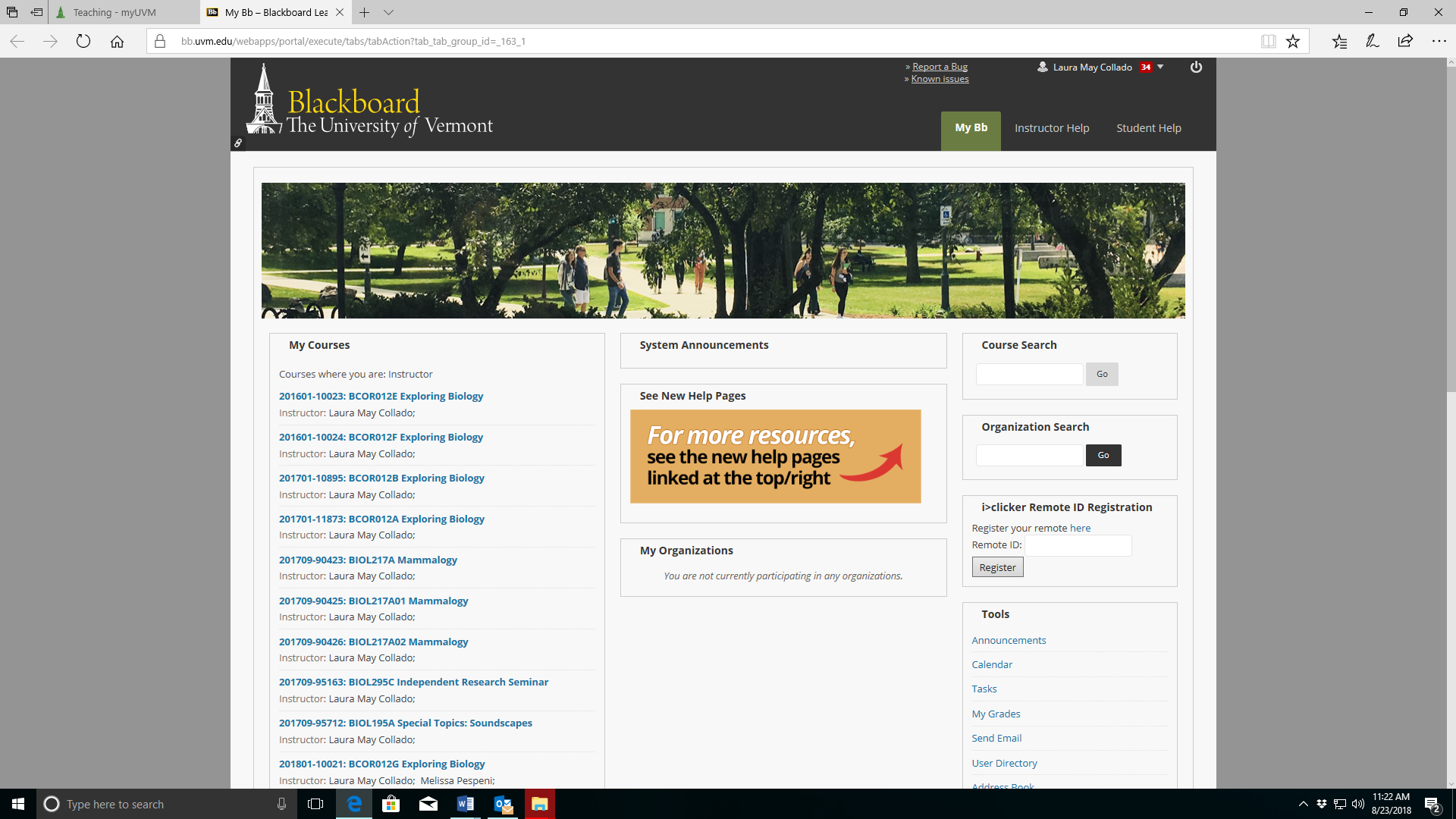 Lab Knisely, K.  2017. A student handbook for writing in biology, 5th ed.  Sinauer Associates. (for Lab)Blackboard: There is a Blackboard site for our lecture sections, as well as a site for your individual lab section.  We will use the Blackboard site to post announcements, lecture notes, PowerPoint slides, weekly blogs, and review materials, as well as for weekly exam-preparation question sets.  Please attempt to find and access the blackboard site as soon as possible, in case you encounter problems: if you do, let your instructor know right away and we will work on finding a solution.Lectures: will posted in Blackboard weekly, including a power point without audio, and audio lectures, with associated ‘iclickers’ and resources.GradingYour final grade will consist of an average of your midterm grades, final exam, lab grade, iClicker, pre-lectures assignments, Science Blog, and Mastering and the lab grade. The point breakdown is as follows:We offer extra credit opportunities in the form of exam reflection and revision exercises made available on Blackboard after each of the 3 hourly exams are graded and returned. No other extra credit opportunities are available.Grading changes due to Corona VirusImportant note: In order to pass this course, you must achieve a passing grade in BOTH the lecture and laboratory portions of the class.  Please don’t use high performance in one part to justify less effort in the other!EXAMSThere will be four hourly exams and a cumulative exam in this course. The hourly exams are in Blackboard and consist of 40 multiple choice questions given during the regularly scheduled lecture time and consist of 80% multiple-choice questions and 20% short answer questions. Exams will be available from 9 a.m. to 5 p.m. in BB but once a student begins the exam must be completed within the hour (with exception for student with special accommodations) Exam are open book, but students are still expected to follow the UVM Academic Honesty Policy. “I promise that this is my own work, and that I will not give or receive help from other people during this exam. I understand and agree to this policy”. No final exam will be administrated, instead there will be a 4th midterm exam only evaluating new material. The final exam consists of 50 multiple-choice questions of new material and 50 multiple-choice of old material. For the mid-term exams weight your personal lowest hourly exam score at 50%, so your lowest exam score will affect your exam total only by half. Due to this flexible policy, there will be no make-up exams. Hourly exams will not be rescheduled to accommodate travel plans during the semester. The only legitimate excuse for rescheduling an exam is if you have 3 exams scheduled on one day or you are required to be off-campus for a university sponsored event or religious holiday. In such cases you may schedule to take the exam early, but not late. Discuss this with me as soon as possible. only accommodated if you have difficulties related to internet access, lack a computer access, or a family emergency (please contact me inmmediately), or if you have 4 or more proctored in class final exams in a 36-hour period then, unless a mutually agreeable alternative time can be reached by the student and instructor, the make-up will be scheduled for the next day after the regularly-scheduled exam.ASSIGNMENTS1. MASTERING BIOLOGY WEEKLY HOMEWORK (due Sundays at midnight)There will be weekly homework assignments to be completed online using Mastering Biology (http://www.masteringbio.com). Late homework will receive a penalty of 10% for each day it is late, up to a maximum penalty of 70%. However, if you miss the deadline, it is still worth completing the homework to receive partial credit. The first homework assignment is on Sunday January 18 by midnight.  Check the website for assignment due dates. I urge you to use Mastering Biology’s Study Area where you can find numerous tutorials, videos, and practice tests.Register for Mastering Biology:Go to www.masteringbio.com, select ‘Students’   If you purchased the textbook new, then you should have an access code. Select ‘yes’ you have a code and enter it in the appropriate box.If you purchased a used textbook, then you will have to buy access to the website separately. Click ‘no’ and choose our textbook (Reese et al., Campbell, Biology 11th ed.).  Here you will have an opportunity to purchase the e-book if you choose. You do NOT need to purchase access to the virtual labs.Next, click on “Join course,” choose BCOR12SPRING2020MAYCOLLADOSECTIONS C and F  enter the following:  Mastering Biology Course ID: MBMAYCOLLADO2699583Student ID, enter your UVM NetID (i.e. your short form UVM email username; e.g., “jjmitche”)Note: Notice that there are follow up assessment for each chapter throughout. These follow ups are there to help you study and are not included in the final grading for this assignment.2. BLACKBOARD ASSIGNMENTS + ICLICKERS  In order to be an active participant during lecture, it is mandatory that you read the assigned material and respond to the weekly lecture assignment. Keeping up with the assigned readings, as well as actively reading and reflecting on the material, is paramount to your success in this course. Tuesdays homework: every Tuesday you will answer 2 questions in Blackboard regarding material to be discussed each week. Thursday homework: Making connections. On selected Thursday days (see below) I will be posting a link to a science news that relates to topics, processes, or concepts discussed in class.  Write a short summary (~50-100 words) about the sciences news. DO NOT COPY AND PASTE. The University of Vermont has a very strict policy concerning academic honesty and plagiarism (see below). Make connections! Write a short perspective (~100-150 words) about how the science news relates to concepts or processes discussed in class. Use the vocabulary learned in class. See Science Blog Calendar below.iClicker (in class activity): Your iClicker questions will be uploaded in BB accompanying each lecture and are meant to evaluate your understanding of the material. remotes will be used for in-class concept tests and peer instruction. For each question, you will receive 1 point for participating in the iClicker question during class, and 1 additional point for getting the correct answer. If you miss class, you will not be able to make-up for those points. Do not attempt to give your remote to a friend to answer in your absence. This behavior violates the Academic Integrity policy, will not be tolerated and can earn you and your friend an XF fail (i.e., “failure resulting from academic dishonesty”) in this course. 5. LABORATORY: You will attend your scheduled lab once a week beginning the week of September 10 to complete the weekly activity. There is a separate lab Blackboard site that contains the lab syllabus, weekly lab procedure and lab-related materials and assignments.  You must sign into that blackboard page prior to your scheduled lab time, in order to be properly prepared for the first day as well as all subsequent labs. In addition, there is one required text specifically for lab (see page 1).  Labs are taught by graduate teaching assistants (TAs). You will meet your graduate teaching assistant (TA) during the first week of labs, and all questions and concerns should be directed to your TA throughout the semester. Be prepared to take a short quiz on the lab material at the beginning of each lab. Strategies TO SUCCESSFULLY PASS This CourseCOME TO CLASS. We often hear students say they don't come to class because "it's all in the book." This is not true!  Instructors draw from their own knowledge and expertise when preparing teaching materials, so we often cover topics and examples that you will not find in the book.  You also have no way of knowing what material we emphasized or how, without coming to class. Most students cannot skip class regularly and still do well in this course.  This strategy is related toATTENDANCE – Your participation and attendance are paramount in succeeding in class. I have no specific attendance policy, but it is my hope that you will WANT to attend and participate in order to advance your academic career and obtain a better understanding of the core concepts of Biology. That said, if you miss an assignment, lecture questions, homework, exam, etc. due to no or poor attendance, there are no opportunities to make up a missed assignment except under extenuating circumstances. If extenuating circumstances do occur, please discuss them with me as soon as possible and I will do my best to accommodate you. KEEP UP. There is a lot of material covered in this course, so do not expect to learn it the night before the exam! The structure of the course with weekly lecture assignments and weekly homework assignments help you keep a suitable pace throughout the semester.  It is VERY helpful to have read the material before you come to class.In this section, there are two complimentary sources of information; Blackboard posted lecture notes and figures as well as the Campbell Text.TAKE ADVANTAGE OF HELP. If you are having difficulty, or simply need clarification of some of the material, see either your Instructor directly or your laboratory Teaching Fellow. We all hold office hours and intend for that time to be used helping students. But if you don't seek us out, there's no way for us to know that you're struggling. And remember... Academic honesty is expected of all students. If you are caught cheating on an exam, you will receive a zero for that exam. That score cannot be the one you drop. All laboratory reports MUST be written individually unless specifically assigned as a group report. Free tutoring is also available. Look into the following opportunities:The Tutoring Center @ the Learning CO-OP (http://www.uvm.edu/~leanco) offers a variety of academic support including study skills, time management, and test-taking tips. Our Supplemental Instructor (SI) is Brittany Belanger. Brittany is a junior neuroscience major and will have office hours and group tutoring sessions at the Learning Coop.  Email Brittany at Brittany.Belanger@uvm.edu and take note of review session announcements in class and on Blackboard.Student Accessibility Services Office provides services to students with documented disabilities.  SAS offers programs for eligible students including exam accommodations, meetings with Accessibility Specialists for disability-related matters, e-books, deaf and hard of hearing services, notetaking and adaptive technology.ACADEMIC HONESTYAcademic honesty is expected of all students. The University of Vermont has a very strict policy concerning academic honesty and plagiarism. Please see the statement on academic honesty http://www.uvm.edu/~uvmppg/ppg/student/acadintegrity.pdf. Plagiarism constitutes a violation of Academic Honesty and warrants failure on an assignment and/or failure in the course. Plagiarism of ANY sort - e.g., copying part or all of a fellow student's report, copying from original references, texts, or websites - will NOT be tolerated. The consequences of plagiarism or cheating range from a score of zero on the assignment or exam, to filing a complaint with the University’s Coordinator for Academic Honesty which can result in expulsion from UVM.Course content is the property of the instructorConsistent with the University’s policy on intellectual property rights, all teaching and curricular materials (including but not limited to classroom lectures, class notes, exams, handouts, and presentations) are the property of the instructor. Therefore, electronic recording and/or transmission of classes or class notes is prohibited without the express written permission of the instructor. Such permission is to be considered unique to the needs of an individual student (e.g. ADA compliance), and not a license for permanent retention or electronic dissemination to others. For more information, please see the UVM policy on Intellectual Property, sections 2.1.3 and 2.4.1CLASSROOM RESPECTIt is important to maintain a respectful environment in class, and we expect this from all of you as you should expect this from us. You are here to learn, and we are here to help you learn with mutual respect. Please arrive on time and do not leave early without permission.  When you come to lecture and lab, please turn off your cell phone. We will not tolerate phone conversations or texting during lecture or lab. However, you should feel free to use a laptop to take notes, but refrain from email, social media sites, shopping, games, videos, etc. It is distracting to those around you if you are using your computer to do anything but take notes. If we see you using your computer for anything but note taking, we will rescind your privilege of using electronics during class. In general, you should come prepared to dedicate your full attention to your instructor and TA during lecture and lab.EMAIL ETIQUETTE: Your Instructors and Teaching Fellows will make every effort to answer your emails promptly. Please return the courtesy by responding. Also, please address your queries respectfully. “Hey” does not fall in this category, and any such messages risk being ignored (perhaps the best litmus test is to ask the following: “if you were looking for a job, would you greet your prospective new employer in that manner?”). Also, it is important to properly identify yourself and the particular course you are inquiring about. Instructors often have multiple “Biology” courses and multiple students with the same first name.RELIGIOUS HOLIDAYS: Students should submit in writing to their instructors by the end of the second full week of classes their documented religious holiday schedule for the semester. Students who miss work for the purpose of religious observance will be allowed to make up this work.Laboratory Coordinator:Yainna Hernaiz-Hernandez107 JeffordsPhone: 656-2810 Email: yhernaiz@uvm.eduCourse Coordinator:Laura Newman118 Marsh Life Science Bldg. Phone: 656-5801 E-mail: Laura.A.Newman@uvm.eduHourly exams (4 exams @ 100 pts each, lowest exam weighted at 50%)Exam 1 February 7Exam 2 March 20Exam 3 April 13Exam 4 May 7 (covering only new material chapters 32-34, 56)50% Mastering Homework Assignments14% Science Blog/Pre-lecture questions/iClicker8%Laboratory28%Total100%Science Blog Due DateScience NewsJanuary 23Long-term predator–prey cycles finally achieved in the lab https://www.nature.com/articles/d41586-019-03603-3 February 6When sex differences lead to extinctionhttps://www.nature.com/articles/d41586-018-04059-7February 20Evolutionary race as predators hunt preyhttps://www.nature.com/articles/d41586-018-01278-wFebruary 27Malaria-carrying mosquitoes get a leg up on insecticideshttps://www.nature.com/articles/d41586-019-03728-5March 5Cities serve as testbeds for evolutionary changehttps://www.pnas.org/content/116/8/2787?cct=1971March 19Fossils, phylogenies, and the challenge of preserving evolutionary history in the face of anthropogenic extinctions. READ: Significance, Abstract, and Introduction ONLY.https://www.pnas.org/content/112/16/4909. See attached Science News in BB March 26Alien genes from bacteria helped plants conquer the landhttps://www.sciencemag.org/news/2019/11/alien-genes-bacteria-helped-plants-conquer-land April 2Some fungi trade phosphorus with plants like savvy stockbrokers https://www.sciencenews.org/article/some-fungi-trade-phosphorus-plants-savvy-stockbrokersApril 16Insects took off when they evolved wings https://news.stanford.edu/2018/01/23/insects-took-off-evolved-wings/April 30All ears about ancient mammalshttps://www.nature.com/articles/d41586-019-03605-1DateDayTopics/ActivitiesChapterLab13-JanMIntroductionPlant-Fungal Symbiosis I15-JanWEcology and the Biospherech 5217-JanFPopulation Ecologych 5320-JanMMLK (no class)NO LABS THIS WEEK22-JanWPopulation Ecology24-JanFCommunity Ecologych 5427-JanMCommunity Ecology 2Bean Beetle Microbes I29-JanWEcosystems and Restoration Ecologych 5531-JanFEcosystems and Restoration Ecology 23-FebMMeiosis and Sexual Life Cyclesch 13Bean Beetle Microbes II5-FebWMendelian Genetics ch 147-FebFExam I (ch 52,53,54,55,13)10-FebMMendelian Genetics Ant Inheritance I12-FebWThe Chromosomal Basis of Inheritance ch 1514-FebFThe Chromosomal Basis of Inheritance 17-FebMPresidents Day (no class)NO LABS THIS WEEK19-FebWEvolution by Natural Selectionch 2221-FebFEvolution of Populationsch 2324-FebMEvolution of Populations 2Ant Inheritance II26-FebWEvolution of Populations 328-FebFOrigin of Species ch 242-MarMOrigin of Species 2NO LABS THIS WEEK4-MarWPhylogeneticsch 266-MarFPhylogenetics9-14MarMspring BreakNO LABS THIS WEEK16-MarMOrigin of Lifech 25Mammal Phylogeny18-MarWreview20-MarFExam II (14,15,22,23,24,26)23-MarMBacteria and Archaeach 27Bean Beetle Microbes III25-MarWEukaryotesch 2827-MarFSeedless Plants & Transition to Landch 2930-MarMSeedless Vascular Plants: Ferns etc. Plant-Fungal Symbiosis II1-AprWSeed Plants: Gymnosperms ch 303-AprFSeed Plants: Angiosperms 6-AprMFungich 31Plant-Fungal Symbiosis III8-AprWFungi 210-AprFAnimal Origins and Diversity  ch 3213-AprMExam III (25,27,28,29,30,31) Insect Diversity15-AprWInvertebratesch 3317-AprFInvertebrates 220-AprMInvertebrates 3Bird Behavior I22-AprWVertebrates 1ch 3424-AprFVertebrates 227-AprMVertebrates 3Bird Behavior II29-AprWConservation Biology and Global Changech 561-MayFConservation Biology and Global Change 2Section CCumulative Final Exam: May 7 @ 10:30-1:15 p.m.Section FCumulative Final Exam: May 4 @ 4:30-7:15 p.m.